Atividade de Ciências Físicas e NaturaisPeríodo 1 - Atividade 13elaborada por Johann PortschelerTomada de consciênciaOlá,Esta atividade é uma preparação para nossa tomada de consciência sobre as atividades Estrela Pulsante e Queda na Lua disponibilizadas a vocês nos dias 20 e 25 de março, respectivamente, e cujas Melhoras foram 01 e 08 de abril, respectivamente.Como nossa tomada de consciência será realizada no dia no dia 06 de maio, é muito interessante que já tenha feito tanto a atividade quanto sua Melhora.Para iniciarmos nossa tomada de consciência, vamos fazer uma atividade baseada em um vídeo. Este vídeo é um experimento realizado para um documentário da BBC-TWO. O vídeo foi cortado em duas partes para que apenas o resultado do experimento seja apresentado.Espero que gostem dos resultados surpreendentes do experimento.Bons estudos!Proposta de tomada de consciência1. Descreva o primeiro experimento e seus resultados.2. Descreva o segundo experimento e seus resultados.3. Como você explica os resultados do primeiro experimento?4. Como você explica os resultados do segundo experimento?Resposta 1:(escreva sua resposta aqui)Resposta 2:(escreva sua resposta aqui)Resposta 3:(escreva sua resposta aqui)Resposta 4:(escreva sua resposta aqui)QUEDA LIVRE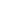 ORIENTAÇÕESAntes de iniciar sua atividade:leia a atividade;acesse a apresentação disponível no clicando no link abaixo:QUEDA LIVREdecida se irá respondê-la no arquivo editável ou na folha de fichário ou no questionário online. Se for responder na folha de fichário:não se esqueça de colocar o cabeçalho completo, horário de início, horário de término e autoavaliação.Se for fazer no arquivo editável:preencha seu nome completo. Para isso: a) clique duas vezes sobre o cabeçalho; b) substitua a linha após ―Nome:‖ pelo seu nome completo;preencha o horário de início na parte da atividade dedicada a respostasDepois de terminar a atividade:preencha o horário de término e o tempo total da atividade;faça sua autoavaliação de Disciplina, Produtividade e Organização.Se for fazer no questionário online:acesse o linkObservação: todas as atividades devem durar o tempo máximo de 45 min para cada aula que você teria da disciplina de Ciências naquele dia. Sendo assim, mesmo que não tenha terminado a atividade, faça o envio da atividade pelo Moodle.InícioTérminoTotalD.P.O.00:0000:0000 min000RESPOSTAS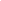 InícioTérminoTotalD.P.O.00:0000:0000:00000